ΕΝΗΜΕΡΩΤΙΚΟ ΣΗΜΕΙΩΜΑ           Σε συνέχεια του ετήσιου απολογισμού εσόδων-εξόδων, ο οποίος αναρτήθηκε στην ιστοσελίδα του Τμήματος, σύμφωνα με τη διάταξη της παρ. 6 άρθρου 37  του ν. 4485/2017, παραθέτουμε τον πίνακα του προϋπολογισμού που εγκρίθηκε από τη Συνέλευση του Τμήματος στην συνεδρίαση με αριθμό 510/3-7-2019 με τα αντίστοιχα ποσά ανά κατηγορία δαπάνης, για τα οποία υποβλήθηκαν στην Κοσμητεία της Σ.Θ.Ε. οικονομικά αιτήματα, ωστόσο δεν υλοποιήθηκαν μέχρι την Παρασκευή 18 Οκτωβρίου 2019, ημερομηνία που ορίζεται στο έγγραφο με αριθ. πρωτ. 1/26-8-2019 της Προέδρου της Επιτροπής Μεταπτυχιακών Σπουδών κας Αριάδνης Στογιαννίδου ως καταληκτική για την ανάρτηση του ετήσιου απολογισμού. Τα παραπάνω αιτηθέντα ποσά πιθανόν να αλλάξουν μετά την υλοποίησή τους, καθώς θα πραγματοποιηθούν μειοδοτικοί διαγωνισμοί.                                                                                                          Με τιμή                                                                                            O Διευθυντής του ΠΜΣ                                                                                            Δ. Πουλάκης ΚαθηγητήςΕΛΛΗΝΙΚΗ ΔΗΜΟΚΡΑΤΙΑΣΧΟΛΗ ΘΕΤΙΚΩΝ ΕΠΙΣΤΗΜΩΝ  ΣΧΟΛΗ ΘΕΤΙΚΩΝ ΕΠΙΣΤΗΜΩΝ  ΣΧΟΛΗ ΘΕΤΙΚΩΝ ΕΠΙΣΤΗΜΩΝ  ΣΧΟΛΗ ΘΕΤΙΚΩΝ ΕΠΙΣΤΗΜΩΝ  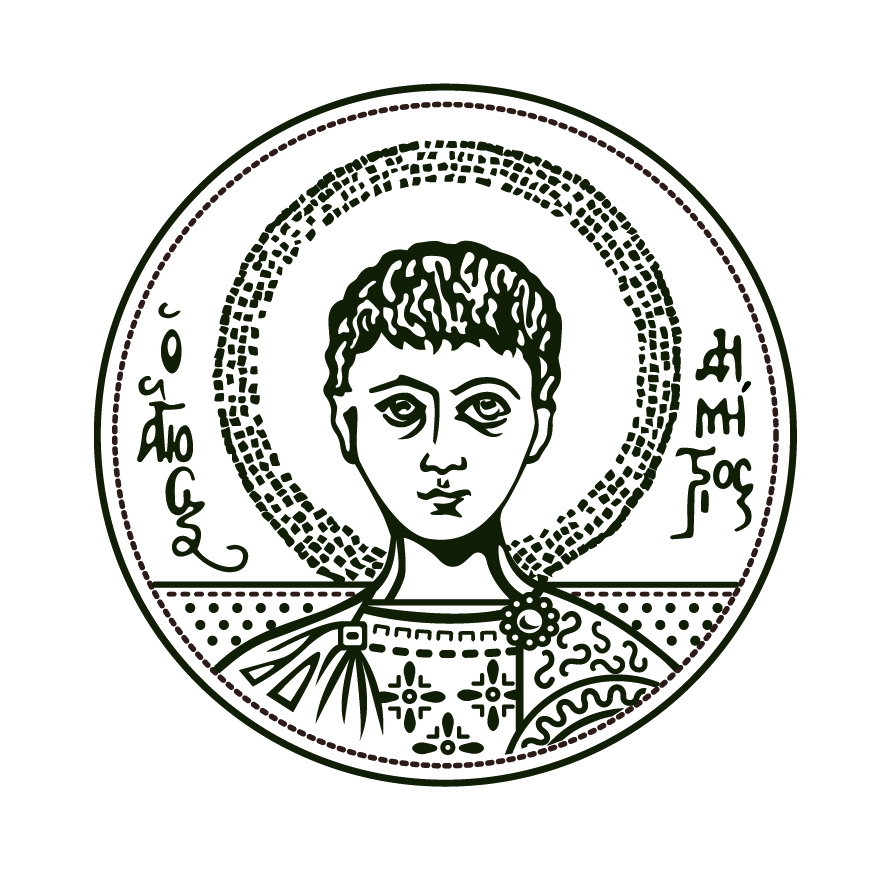 ΤΜΗΜΑ ΜΑΘΗΜΑΤΙΚΩΝΠΡΟΓΡΑΜΜΑ ΜΕΤΑΠΤΥΧΙΑΚΩΝ ΣΠΟΥΔΩΝΤΜΗΜΑ ΜΑΘΗΜΑΤΙΚΩΝΠΡΟΓΡΑΜΜΑ ΜΕΤΑΠΤΥΧΙΑΚΩΝ ΣΠΟΥΔΩΝΤΜΗΜΑ ΜΑΘΗΜΑΤΙΚΩΝΠΡΟΓΡΑΜΜΑ ΜΕΤΑΠΤΥΧΙΑΚΩΝ ΣΠΟΥΔΩΝΤΜΗΜΑ ΜΑΘΗΜΑΤΙΚΩΝΠΡΟΓΡΑΜΜΑ ΜΕΤΑΠΤΥΧΙΑΚΩΝ ΣΠΟΥΔΩΝΠληροφορίες:  Όλγα Τσιανάκα Πληροφορίες:  Όλγα Τσιανάκα Θεσσαλονίκη,  14 -10-2019ΑΡΙΣΤΟΤΕΛΕΙΟΠΑΝΕΠΙΣΤΗΜΙΟΘΕΣΣΑΛΟΝΙΚΗΣΤηλ. :   2310 997930 Τηλ. :   2310 997930 ΑΡΙΣΤΟΤΕΛΕΙΟΠΑΝΕΠΙΣΤΗΜΙΟΘΕΣΣΑΛΟΝΙΚΗΣe-mail :olia@math.auth.gr e-mail :olia@math.auth.gr ΑΡΙΣΤΟΤΕΛΕΙΟΠΑΝΕΠΙΣΤΗΜΙΟΘΕΣΣΑΛΟΝΙΚΗΣΚτίριο      Σχολής Θετικών ΕπιστημώνΚΑΤΗΓΟΡΙΑ ΔΑΠΑΝΗΣΠΟΣΟ ΣΕ €( ΒΑΣΗ ΙΔΡΥΤΙΚΟΥ ΦΕΚ)ΑΙΤΗΘΕΝΤΑ ΠΟΣΑ Δαπάνη μετακίνησης διδασκόντων στο ΠΜΣ.  30000Δαπάνες εξοπλισμού και δαπάνες λογισμικού10001000Δαπάνες χορήγησης υποτροφιών σε μεταπτυχιακούς φοιτητές30003000Δαπάνες αναλωσίμων20001965Δαπάνες μετακινήσεων φοιτητών του Π.Μ.Σ. για εκπαιδευτικούς σκοπούς10000ΣΥΝΟΛΟ10.0005965